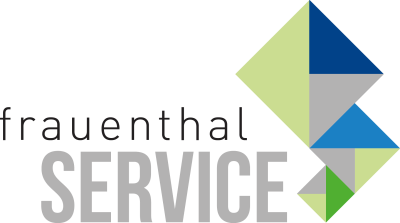 PRESSEINFORMATIONWien, im Oktober 2021 200.000 Fehlercodes mit einem Klick
Die Stoercode-App – eine neue digitale Lösung von FrauenthalFrauenthal hat mit der Firma Stoercode.de einen exklusiven Vertriebsdeal für Österreich abgeschlossen und ab sofort diese sensationell praktische App neu im Angebot: Mit der Stoercode-App entschlüsseln Handwerker 200.000 Fehlercodes in Rekordzeit, können die vorliegende Störung sofort erkennen und sind mit Reparaturen schneller fertig. Auch für regelmäßige Wartungen hat die App viel Nützliches zu bieten. In der Stoercode-Datenbank sind 200.000 Fehlercodes von rund 80 Herstellern von Heizungs- und Sanitäranlagen abrufbar. Mit den Ersatzteil-Listen finden Anwender schnell die passenden Produkte und können sie gleich zum Kunden mitnehmen. Montage-, Service- und Bedienungsanleitungen helfen täglich auf der Baustelle. Über 4.000 Wartungs-Checklisten sind in der App verfügbar: nach VDMA, AMEV und Checklisten von Herstellern, inkl. gerätespezifischer Sollwerte mit Lösungen zum Erreichen der Sollwerte (Wartungsassistent); für die Bereiche Heizung, Lüftung, Sanitär, Brandschutz sowie Mess-, Steuerungs- und Regelungstechnik. Das Wartungs-Protokoll dokumentiert alle Arbeitsschritte und ist als E-Mail versendbar. Die gespeicherten Hersteller-Hotlines sind der direkte Draht zu den Geräte-Herstellern. Auch ein Erfahrungsaustausch mit Kollegen ist möglich. Mit der Stoercode-App arbeiten Installateure jetzt noch effizienter und wirtschaftlicher, denn man kann bei jedem Auftrag wertvolle Arbeitszeit sparen. Die Störung ist bekannt und das passende Ersatzteil schon mit. Schneller und einfacher geht es nicht.Dragan Skrebic, Gesamtverantwortlicher für Vertrieb und Marketing, ist von dem neuen Angebot begeistert: „Wir halten immer die Augen offen nach Lösungen, die unsere Kunden noch erfolgreicher machen. Die Stoercode-App ist die perfekte Ergänzung zu den bestehenden digitalen Lösungen der Frauenthal Handel Gruppe. Die Anwendung ist einfach und das Ergebnis maximal. Zur Auswahl stehen 3 Pakete. Alle Infos gibt es bei SHT, ÖAG und der Kontinentale und auf www.stoercode.at.“www.stoercode.at. www.frauenthal-service.at
Frauenthal Handel Gruppe / SHT / ÖAG / Kontinentale / Elektromaterial.at
Constantin Otto Wollenhaupt, M.A.
Bereichsleiter Marketing & Markensprecher ALVA, Frauenthal Handel Gruppe
M: +43 664 88526420
Constantin.WOLLENHAUPT@fts.atMag. Nina Schön
Marketing, Frauenthal Service AG
T: +43 5 07 80 2281
nina.SCHOEN@fts.at